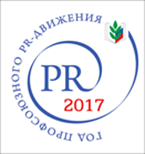 ПРОФСОЮЗ РАБОТНИКОВ НАРОДНОГО ОБРАЗОВАНИЯ И НАУКИ РОССИЙСКОЙ ФЕДЕРАЦИИПРЕЗИДИУМ ГОРОДСКОЙ ОРГАНИЗАЦИИ ПРОФСОЮЗАПРИЛОЖЕНИЕ 428 сентября 2017 года                       г. Астрахань                                     № 12/4Положениео городском конкурсе фотоматериалов«Лица Профсоюза»Общие положения.Организатором конкурса «Лица Профсоюза» (далее – Конкурс) является Астраханская городская территориальная организация профсоюза работников народного образования и науки Российской Федерации. (далее – городская организация профсоюза).Цели и задачи Конкурса.Цель Конкурса:Посредством искусства фотографии продемонстрировать деятельность лидеров и актива первичных профсоюзных организаций работников в образовательных организациях дошкольного, основного общего, среднего и дополнительного образования расположенных на территории МО «Город Астрахань», их взаимодействие с администрацией образовательных организаций в работе по защите социальных, трудовых, профессиональных прав работников-членов Профсоюза, раскрыть образ профсоюзных активистов, отражающий фундаментальные ценности профсоюзного движения и образовательного сообщества, повысить имидж Профсоюза в общественном мнении, мотивацию профсоюзного членства, а также воспитать уважение к созидательному труду педагога в образовательной организации.Задачи Конкурса:поддержка и оказание содействия творческой и профессиональной активности профсоюзных комитетов первичных профсоюзных организаций, работников- членов профсоюза, направленной на внедрение новых форм и методов работы в профсоюзную деятельность;представить педагогическому сообществу профсоюзный актив;отразить в фотографиях различные стороны жизни членов Профсоюза, профсоюзных активистов, работников образовательных организаций;повысить имидж первичных профсоюзных организаций работников образовательных организаций;повысить мотивацию профсоюзного членства;стимулировать творческую активность и создать условия для реализации творческого потенциала работников;выявить таланты в области фотографии, предоставить им возможности продемонстрировать свои лучшие творческие работы.Условия участия в Конкурсе.В Конкурсе принимают участие работники образовательных организаций дошкольного, основного общего, среднего и дополнительного образования, расположенных на территории МО «Город Астрахань» – члены профсоюза, предоставившие фотоматериалы, соответствующие требованиям и условиям Конкурса.Для участия в Конкурсе авторам необходимо направить на электронную почту городской организации профсоюза gorod.profsoyuz@yandex.ru : свои авторские фотоработы по одной или нескольким номинациям; заполненную регистрационную форму (Приложение №1) в формате Word; заполненную регистрационную форму (Приложение №1), заверенную председателем первичной профсоюзной организации работников, в формате JPG, PNG. Плата за участие в конкурсе с авторов не взимается.Конкурсные материалы не лицензируются и не возвращаются.Структура Конкурса.Конкурс проводится в два этапа:I этап – (01 октября – 30 ноября).Участники предоставляют фотоматериалы на Конкурс в соответствии с п.3.2. настоящего Положения.В рамках данного этапа Оргкомитетом Конкурса, рассматривает заявки, предоставленные на Конкурс, осуществляет их анализ на предмет соответствия требованиям и условиям Конкурса.II этап – (декабрь).Конкурсной комиссией проводится оценка Конкурсных материалов, по итогам которой, определяется победитель Конкурса в каждой номинации. Конкурс проводится по следующим номинациям:1) «Профсоюзный активист». / «Герой нашего времени».В номинации участвуют фотографии ветеранов Профсоюза, профсоюзных лидеров или активистов во время важных событий, мероприятий, акций, поездок, коллективного отдыха или работы. На фотографии приветствуется наличие символики (первичной профсоюзной организации, Общероссийского Профсоюза образования). Не менее 40% фотографии должно занимать лицо героя. Работы сопровождаются краткими комментариями и дополнительной информацией об изображённом на снимке человеке.2) «Будни профессии» / «Призвание- педагог».В номинации участвуют фотографии, отражающие специфику работы в отрасли образования, повседневную работу педагога и жизнь образовательной организации в целом. Приветствуются фотографии, раскрывающие с помощью искусства фотографии неординарность, духовную самобытность, обаяние личности преподавателя. Работы сопровождаются краткими комментариями и дополнительной информацией об изображённом на снимке человеке (людях).3) «На защите прав членов Профсоюза».В номинации участвуют фотоматериалы, показывающие деятельность профсоюзных активистов по защите прав и интересов членов Профсоюза (это может быть совещание, заседание профсоюзного комитета, выступление, дискуссия, дебаты и т.п.). На одной фотографии допускается присутствие группы людей. Приветствуются фотографии, показывающие яркие эмоции героев сюжета. Работы сопровождаются краткими комментариями и дополнительной информацией об изображённом на снимке человеке (людях).4) «На пути к совершенству»В номинации участвуют фотоматериалы, показывающие членов Профсоюза в процессе различных мероприятий, проходящих в образовательной организации (например, спортивные соревнования, культурно-массовые мероприятия, творческие конкурсы и т.п.), а также фотографии, отражающие увлечения (хобби) работников образовательных организаций (членов Профсоюза), раскрывающие с помощью искусства фотографии разносторонность интересов, неординарность личности преподавателя. На одной фотографии допускается присутствие группы людей. Приветствуется наличие на фотографии символики (первичной профсоюзной организации, Профсоюза). Работы сопровождаются краткими комментариями и дополнительной информацией об изображённом на снимке человеке (людях).Оргкомитет Конкурса.Подготовку и проведение Конкурса осуществляет Оргкомитет (Приложение №2).Оргкомитет городского конкурса возглавляет заместитель председателя городской организации профсоюза.Оргкомитет:утверждает состав конкурсной комиссии;организует финальные мероприятия, торжественную церемонию награждения победителей;учреждает специальный приз городского конкурса;рассматривает и принимает решения по вопросам, возникающим в процессе проведения Конкурса и неурегулированным настоящим Положением.Процедура подачи заявки.К участию в Конкурсе допускаются авторы, своевременно (до 30 ноября 2017 г. включительно) приславшие фотоматериалы, содержание которых соответствует утвержденным номинациям Конкурса. Конкурсные фотоматериалы направляются авторами самостоятельно на электронную почту городской организации профсоюза gorod.profsoyuz@yandex.ru .На Конкурс принимаются авторские фотоработы, сюжетно связанные с предложенными номинациями. Каждая фотография должна иметь название. На Конкурс принимаются оригинальные фотографии, в электронном варианте (в формате JPG, PNG). Допускается минимальная обработка фотографий в графическом редакторе (корректировка яркости, контрастности, очистка от «шумов»), разумное применение ретуши, подчеркивающей авторский замысел. Размер изображения не менее 2048 пикселей по большей стороне, прямоугольная пропорция изображения (16:9, 16:10, 4:3), размер файла: не менее 1 Мб и не более 5 Мб. Количество фотографий от одного участника ограничено, не более 4 шт. по всем номинациям в целом.Фотографии должны быть хорошего качества (четкие, нормально экспонированные).Фотографии могут быть выполнены в цвете или черно-белые.Материалы, направленные на Конкурс авторами, могут быть отклонены от участия в следующих случаях:при несоответствии тематике конкурса;при низком художественном или техническом качестве;при использовании чужих идей и чужих работ, в том числе, заимствованные из Интернета;на фотографии изображены реклама или ссылки на другие web-сайты;изображение эротики или порнографии;фотографии, которые могут оскорбить организаторов и участников Конкурса;работы присланы на Конкурс позднее установленных сроков;фотографии, имеющие квадратную пропорцию (1:1) или фотографии, выполненные в панорамной съемке;работы, имеющие какие-либо авторские плашки, знаки, тексты, добавленные рамки, фильтры;изображения содержат дату и время съемки;изображения, в большей степени, созданные с помощью графических редакторов (фотоколлажи).Претенденты (авторы), уличенные в использовании чужих идей, дисквалифицируются и не допускаются к дальнейшему участию в Конкурсе.Организаторы оставляют за собой право не размещать работы авторов без объяснения причины, если ими были некорректно заполнены поля регистрационной формы, а также работы, не соответствующие требованиям к фотоматериалам.Материалы, поданные на Конкурс, не возвращаются и не рецензируются.Подведение итогов конкурса и награждение победителей.С целью оценки поступивших работ во II этапе конкурса Оргкомитетом создается Конкурсная комиссия.В состав Конкурсной комиссии могут быть приглашены фотографы, представители общественных объединений, представители педагогического сообщества, работники культуры и искусства, которые оценивают работы согласно следующим критериям:соответствие теме конкурса;оригинальность, выразительность композиции;художественный уровень работы;идея и содержание работы;техника и качество исполнения.По результатам финала Конкурса определяются победители, призеры и лауреаты Конкурса. Победители, призеры и лауреаты Конкурса награждаются Почетными грамотами и ценными памятными подарками и/или денежными премиями.Лучшие фотографии, представленные на фотоконкурс, размещаются на сайте городской организации профсоюза образования, направляются для публикации в профсоюзных СМИ и организации выставок.Информация о времени и месте заключительных мероприятий Конкурса направляется на электронные адреса образовательных организаций и публикуется на официальном сайте городской организации Профсоюза http://www.eseur.ru/astr_gorod/.Организационным комитетом могут быть предусмотрены специальные призы в рамках отдельных номинаций Конкурса.Организаторы Конкурса имеют право:предоставлять работы в цифровом или распечатанном виде для их оценки членам конкурсной комиссии;выставлять работы участников (лауреатов) Конкурса в распечатанном или цифровом виде на выставках;использовать работы участников (лауреатов) Конкурса в любых печатных и электронных изданиях СМИ, книжных и других изданиях для информирования общественности о мероприятиях городской организации профсоюза;использовать работы участников (лауреатов) для подготовки фотоальбомов, каталогов, информационных буклетов, цифровых носителей и другой продукции, сопровождающей деятельность Профсоюза; использовать работы участников (лауреатов) в будущем для проведения специализированных мероприятий, посвященных популяризации идеи профсоюзного движения;участие в данном конкурсе означает согласие авторов фотографий с условиями фотоконкурса.Приложение №1.Регистрационная форма участника Конкурса.* регистрационную форму (Приложение №1), необходимо заверить у председателя первичной профсоюзной организации работников.Приложение №2 СОСТАВ ОРГКОМИТЕТАГородского конкурса фотоматериалов «Лица Профсоюза»ФИО автораНазвание первичной профсоюзной организации, в которой автор работы состоит на профсоюзном учетеДолжность по месту работыКонтактный телефон, e-mailНазвание фотоработы №1– Номинация– Место и год съемки– Информация об изображенных на фотографиях людях, описание художественного замыслаНазвание фотоработы №2(при наличии)– Номинация– Место и год съемки– Информация об изображенных на фотографиях людях, описание художественного замыслаНазвание фотоработы №3(при наличии)– Номинация– Место и год съемки– Информация об изображенных на фотографиях людях, описание художественного замыслаНазвание фотоработы №4(при наличии)– Номинация– Место и год съемки– Информация об изображенных на фотографиях людях, описание художественного замыслаШашина Елена АлександровнаПредседатель оргкомитета - заместитель Председателя городской организации профсоюза.Члены оргкомитета:Члены оргкомитета:Тяпкина Валентина Михайловназаместитель председателя городской организации профсоюза.Фролова Ирина Викторовназаместитель председателя городской организации профсоюза.Калмыкова Ирина ВладимировнаПредседатель ППО МБОУ г. Астрахани «Гимназия №2»Ковалик Юлия ВладимировнаУчитель МБОУ г. Астрахани «СОШ №56», член молодежного совета городской организации профсоюзаКарпенко Ирина ВячеславовнаПедагог дополнительного образования МБУ г. Астрахани «ЦДО №2»